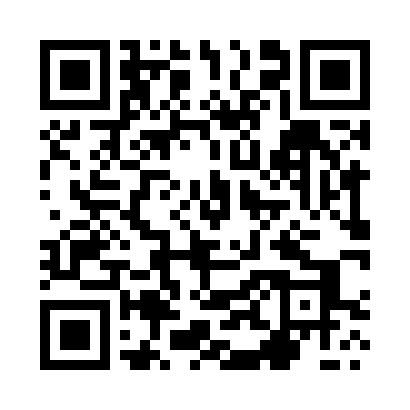 Prayer times for Koszanowo, PolandMon 1 Apr 2024 - Tue 30 Apr 2024High Latitude Method: Angle Based RulePrayer Calculation Method: Muslim World LeagueAsar Calculation Method: HanafiPrayer times provided by https://www.salahtimes.comDateDayFajrSunriseDhuhrAsrMaghribIsha1Mon4:226:291:015:277:339:322Tue4:196:271:005:287:359:343Wed4:166:241:005:297:379:374Thu4:136:221:005:317:399:395Fri4:106:1912:595:327:419:426Sat4:066:1712:595:337:429:457Sun4:036:1512:595:357:449:478Mon4:006:1212:595:367:469:509Tue3:576:1012:585:377:489:5310Wed3:536:0712:585:387:509:5511Thu3:506:0512:585:407:529:5812Fri3:466:0312:575:417:5310:0113Sat3:436:0012:575:427:5510:0414Sun3:395:5812:575:447:5710:0715Mon3:365:5612:575:457:5910:0916Tue3:325:5312:575:468:0110:1217Wed3:295:5112:565:478:0310:1518Thu3:255:4912:565:488:0410:1919Fri3:215:4612:565:508:0610:2220Sat3:175:4412:565:518:0810:2521Sun3:135:4212:555:528:1010:2822Mon3:105:4012:555:538:1210:3123Tue3:065:3712:555:548:1410:3524Wed3:025:3512:555:568:1510:3825Thu2:575:3312:555:578:1710:4226Fri2:535:3112:555:588:1910:4527Sat2:495:2912:545:598:2110:4928Sun2:455:2712:546:008:2310:5229Mon2:435:2512:546:018:2510:5630Tue2:425:2312:546:028:2610:58